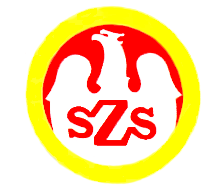 
ORGANIZATOR
Łukasz ScholzNRNazwa szkołyNazwa szkoły112233pkt.MCyran Jakub12,012,54,51Zespół Szkół RolniczychPrudnikKotliński Wojciech01½23II1Zespół Szkół RolniczychPrudnikPuchała Franciszek11023IIPietrzakowska Aleksandra01Kras Mateusz02,014,06,02Zespół SzkółOgólnokształcących 1Nowak Paweł11123I2Zespół SzkółOgólnokształcących 1Gacki Jakub01123IPrudnikGacki Jakub01PrudnikPodleś Maja11Kozak Paweł01,500,01,53Centrum KształceniaZawodowego i UstawicznegoRum Rafał½0000III3Centrum KształceniaZawodowego i UstawicznegoWielgan Grzegorz10000IIIPrudnikWielgan Grzegorz10Prudnik00